КРЕМЕНЧУЦЬКА РАЙОННА РАДА   ПОЛТАВСЬКОЇ ОБЛАСТІ(дев’ятнадцята сесія сьомого скликання)РІШЕННЯвід « 07 »  березня   2018 р.                                               м. КременчукПро  внесення змін  до  РегламентуКременчуцької    районної       ради 7 скликання          Керуючись ст. 43 Закону України  «Про місцеве самоврядування в Україні», ЗУ «Про доступ до публічної інформацію» враховуючи висновки постійної комісії районної ради з питань самоврядування, адміністративно – територіального устрою, депутатської діяльності та етики, законності, правопорядку та боротьби з корупцією,      районна рада вирішила:     1. Внести зміни до статті 43 Регламенту Кременчуцької районної ради 7 скликання, а саме:       - пункт 43.2. викласти в наступній редакції:      43.2. Рішення ради нормативно-правового характеру оприлюднюються на офіційному веб - сайті районної ради в мережі Інтернет, а в разі його відсутності - в інший прийнятний спосіб;      - перше речення пункту  43.3.  викласти в наступній редакції:      43.3. Рішення ради нормативно – правового характеру, порядок обов'язкового оприлюднення  в друкованих засобах масової інформації яких  встановлений законом, оприлюднюються  в друкованих засобах масової інформації, на веб - сайті районної ради в мережі Інтернет або на інформаційних стендах.      2. Контроль за виконанням рішення покласти на постійну комісію районної ради з питань самоврядування, адміністративно – територіального устрою, депутатської діяльності та етики, законності, правопорядку та боротьби з корупцією.             ГОЛОВА РАЙОННОЇ  РАДИ 						             А.О.ДРОФАРішення підготувала:Начальник юридичного відділурайонної ради                                                                                    Н.В. ЦюпаПогоджено:Заступник голови районної ради                                                                                    Е.І.СкляревськийГолова постійної комісії Кременчуцької районної ради з питань самоврядування, адміністративно – територіального устрою, депутатської діяльності та етики, законності, правопорядку та боротьби з корупцією                                                                       С.В. Луценко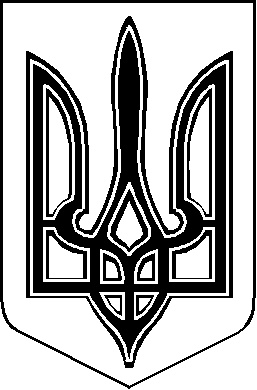 